Согласовано	УтверждаюПредседатель родительского комитета	ДиректорМКОУ «Глубоковская СОШ»МКОУ «Глубоковская СОШ»	И.А. Шнель 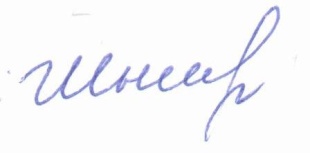 Р. В. Коваленко	Приказ № 36/от 01.09.2019                                                       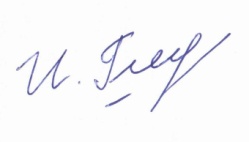 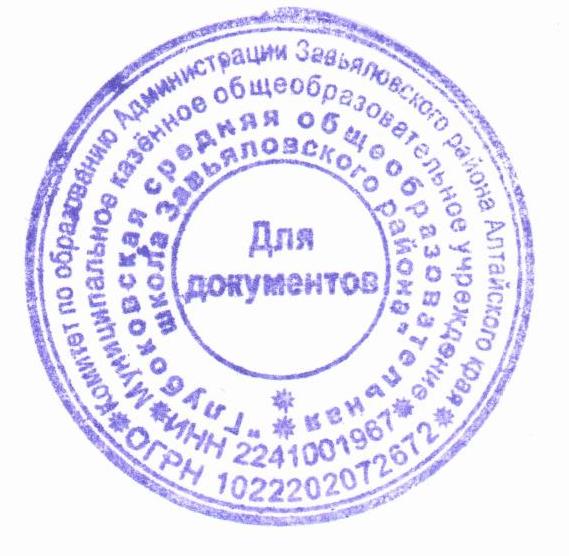 Протокол №  4 от 01.09.2019гПоложениео получении общего образования в форме семейного обучения1.Общие положения1.1. Настоящее положение о получении общего образования в форме семейного обучения ( далее Положение) муниципального казенного общеобразовательного учреждения «Глубоковская средняя общеобразовательная школа Завьяловского района»  ( далее - Школа) разработано в соответсвии с Федеральным законом от 29.12.2012г. № 273-ФЗ « Об образовании в Российской Федерации», с письмом Минобранауки России № НТ- 1139/08 от 15.11. 2013г. « Об организации получения образования в семейной форме».1.2 Настоящий Порядок является локальным нормативным актом Школы и устанавливает порядок получения общего образования в форме семейного образования в Российской Федерации», в Школе.1.3. Настоящий Порядок утвержден с учетом  мнения Родительского комитета  Школы, Педагогического совета Школы.1.4. В соответствии с Федеральным законом от29.12.2012г. № 273-ФЗ « Об образовании в Российской Федерации»  общее образование в семейной форме обучения может быть получено:а) в Школе, осуществляющей образовательную деятельность;б) вне Школы, осуществляющей образовательную деятельность, начальное, начальное общее и основное общее образование может быть получено в форме семейного образования.1.5. Родители, законные представители несовершеннолетних учащихся, учащийся после получения им  основного общего образования или после достижения восемнадцати лет имеет право на выбор формы получения образования.1.6 При выборе формы родителями (законными  представителями) несовершеннолетнего обучающегося формы получения образования учитывается мнение ребенка.1.7. Допускается сочетание различных форм получения образования и форм обучения.1.8. Семейное образование-это форма получения образования, предусматривающая освоение учащимися основныз общеобразовательных программ начального общего, основного обющего, среднего бщего образования в семье с правом последующего прохождения в качестве экстерна промежуточной и осударственной итоговой  аттестации в Школе, осуществляющей образовательную деятельность по соотвествующе имещей гогосудартсвеннуюакктредитацию программе.1.9. Получение образования по основным образовательным программам начального общего, основного общего, среднего общего образования  в форме семейного образования определяется соответствющим федеральным государтсвенным образовательным стандартом.1.10. Учёт учащихся, получающих образование в форме семейного образования, осуществляет комитет по образованию Завьяловского района.1.11 Финансирование получения учащимся образования в форме семейного образования, контроль за получением учащимся образования в форме семейного образования осуществляется Школой, в которую родителями (законными представителями) несовершеннолетнего учащегося, учащимся, достигшим возраста восемнадцати лет, подано заявление о прохождении промежуточной и (или) государственной итоговой аттестации в качестве экстерна. 1.13. Информирование учащихся и их родителей (законных представителей) о возможностях, вариантах получения общего образования, установленных настоящим Положением, осуществляется на родительских собраниях классными руководителями и представителями администрации, а также, в том числе через информационные системы общего пользования (официальный сайт Школы). 2. Порядок получения общего образования в форме семейного образования 2.1. Несовершеннолетний учащийся (по решению родителей (законных представителей)), учащийся, достигший возраста восемнадцати лет, вправе на любом уровне общего образования и любом этапе обучения перейти на форму семейного образования. 2.2. Несовершеннолетний учащийся (по решению родителей (законных представителей)), учащийся, достигший возраста восемнадцати лет, получающий образование в форме семейного образования, вправе на любом уровне общего образования и любом этапе обучения продолжить получение образования в другой форме. 2.3. Отчисление учащегося из Школы в связи с переходом с обучения в Школе на семейную форму получения образования осуществляется на основании заявления родителей (законных представителей) несовершеннолетнего учащегося, учащегося, достигшего возраста восемнадцати лет, и приказа директора Школы. 2.4. При выборе родителями (законными представителями) несовершеннолетнего учащегося,  учащимся, достигшего возраста восемнадцати лет, семейной формы получения образования обращаются в Школу с заявлениями:– об исключении из контингента Школы, в которой он ранее обучался или числился в контингенте;– об организации и проведении промежуточной и (или) государственной итоговой аттестации учащегося при предъявлении оригинала документа, удостоверяющего личность родителя (законного представителя) несовершеннолетнего учащегося.	В заявлении родителями (законными представителями) несовершеннолетнего учащегося указываются следующие сведения:а)	фамилия, имя, отчество (последнее - при наличии) ребенка;б)	дата и место рождения ребенка;в) фамилия, имя, отчество (последнее - при наличии) родителей (законных представителей) ребенка;г) форма получения образования.	Дополнительно родители (законные представители) несовершеннолетнего учащегося предъявляют оригинал свидетельства о рождении ребёнка либо заверенную в установленном порядке копию документа, подтверждающего родство заявителя (или законность представления прав обучающегося), а также оригинал свидетельства о регистрации ребенка по месту жительства, личное дело обучающегося, выданное образовательной организацией, в которой он ранее обучался или числился в контингенте.2.5. В заявлении учащегося, достигшего возраста восемнадцати лет, указываются следующие сведения:а)	фамилия, имя, отчество (последнее - при наличии) учащегося;б)	дата и место рождения учащегося;в)	форма получения образования.	Дополнительно учащийся, достигший возраста восемнадцати лет, предъявляет оригинал документа, подтверждающего личность заявителя либо заверенную в установленном порядке копию документа, личное дело учащегося, аттестат о получении основного общего образования, выданное образовательной организацией, в которой он ранее обучался или числился в контингенте.2.6. При выборе родителями (законными представителями) несовершеннолетнего учащегося, учащимся, достигшим возраста восемнадцати лет, семейной формы получения образования и на основании их заявления в Школе о прохождении промежуточной и (или) государственной итоговой аттестации в качестве экстерна отношения между учреждением и родителями (законными представителями) несовершеннолетнего учащегося, учащимся, достигшим возраста восемнадцати лет, регулируются договором (Приложение 1).2.7. В договоре указывается перечень учебных курсов, предметов, дисциплин (модулей) образовательной программы, по которой учащийся будет получать общее образование в форме семейного образования, финансовые взаимоотношения сторон и др. Договор составляется в двух экземплярах: первый хранится в личном деле учащегося, второй находится у родителей (законных представителей) несовершеннолетнего учащегося, учащегося, достигшего возраста восемнадцати лет. 2.8. Для организации семейного образования родители (законные представители) несовершеннолетнего учащегося, учащиеся, достигшие возраста восемнадцати лет, имеют право: – пригласить педагогических работников самостоятельно или обратиться за помощью в учреждение; – обучать самостоятельно. 2.9. Родители (законные представители) несовершеннолетнего учащегося обязаны: – информировать об этом выборе комитет по образованию Завьяловского района о выборе формы получения ребёнком общего образования в форме семейного образования (в 3-х дневный срок после подписания договора), представив копию договора; – обеспечить получение учащимся общего образования по основной образовательной программе на соответствующем уровне и соответствующем этапе обучения в соответствии с федеральными государственными образовательными стандартами; представлять учреждению информацию о ходе и содержании семейного образования в виде письменного отчёта в сроки и в форме, установленными Школой; – создать условия для ликвидации академической задолженности учащегося и обеспечить контроль за своевременностью её ликвидации. 2.10. Учащийся, осваивающий основную образовательную программу в форме семейного образования (далее – учащийся), пользуется академическими правами, предусмотренными Федеральным законом от 29.12.2012 № 273-ФЗ «Об образовании в Российской Федерации». 2.11. Учащийся обязан добросовестно осваивать образовательную программу, выполнять иные обязанности, предусмотренные Федеральным законом от 29.12.2012 № 273-ФЗ «Об образовании в Российской Федерации». 2.12. Школа в соответствии с договором: – предоставляет учащемуся в пределах федеральных государственных образовательных стандартов на бесплатное пользование учебники, учебные пособия и другую литературу, имеющуюся в библиотеке Школы; – оказывает учащемуся, его родителям (законным представителям) методическую и консультативную помощь, необходимую для освоения общеобразовательной программы; – создаёт условия для выполнения учащимся практических и лабораторных работ; – запрашивает информацию от родителей (законных представителей) несовершеннолетнего учащегося, учащихся, достигших возраста восемнадцати лет, о ходе и содержании семейного образования в виде письменного отчёта; – создаёт условия для ликвидации академической задолженности учащегося и обеспечивает контроль за своевременностью её ликвидации; – предоставляет учащемуся право пройти экстерном промежуточную и (или) государственную итоговую аттестацию. 2.13. При получении общего образования в форме семейного образования Школа несёт ответственность только за организацию и проведение промежуточной и итоговой аттестации, а также за обеспечение соответствующих академических прав учащегося. 2.14. Школа в соответствии с условиями договора имеет право расторгнуть его в случае невыполнения учащимся, родителями (законными представителями) условий договора. 2.15. Родители (законные представители) учащегося, учащийся, достигший возраста восемнадцати лет, в соответствии с условиями договора имеют право расторгнуть его в случае невыполнения Школой условий договора. 2.16. В случае расторжения договора учащемуся (по желанию родителей (законных представителей) несовершеннолетнего учащегося) предоставляется возможность продолжить обучение в другой форме в учреждении. 2.17. Родители (законные представители) несут ответственность за выполнение и освоение учащимися основных общеобразовательных программ в соответствии с федеральными государственными образовательными стандартами. 3. Порядок действий Школы3.1. Школа осуществляет приём заявлений родителей (законных представителей) несовершеннолетнего учащегося, учащегося, достигшего возраста восемнадцати лет:– об исключении из контингента Школы в связи с выбором получения образования в форме семейного образования (если ранее учащийся обучался или числился в контингенте Школы);– о проведении промежуточной и (или) государственной итоговой аттестации учащегося, получающего образование в форме семейного образования (при выборе учащимся Школы для прохождения аттестации).3.2. После регистрации заявления родителям (законным представителям) несовершеннолетнего учащегося, учащемуся, достигшему возраста восемнадцати лет, выдается расписка в получении документов, содержащая информацию о регистрационном номере заявления.Расписка заверяется подписью должностного лица Школы (секретарь), ответственного за приём документов, и печатью Школы.3.4. Школа:– издаёт приказ на проведение промежуточной и (или) государственной итоговой аттестации учащегося, получающего образование в форме семейного образования;– обеспечивает включение учащегося, получающего образование в форме семейного образования, в Региональную базу данных участников ГИА;– обеспечивает включение учащегося, получающего образование в форме семейного образования, в Региональную базу данных участников ЕГЭ; – подает информацию о формировании государственного (муниципального) задания на осуществление новых функций и полномочий (об организации и проведении промежуточной и (или) государственной итоговой аттестации учащегося, получающего образование в форме семейного образования;– заключает договор с родителями (законными представителями) несовершеннолетнего учащегося, с учащимся, достигшего возраста восемнадцати лет, о получении общего образования в форме семейного образования (Приложение 1);– организует и проводит промежуточную аттестацию учащегося, получающего образование в форме семейного образования в соответствии с Положением о системе оценок, формах, периодичности, порядке проведения текущего контроля успеваемости и промежуточной аттестации учащихся;– организует государственную итоговую аттестацию учащегося, получающего образование в форме семейного образования, в соответствии с действующими федеральными и региональными нормативными правовыми актами в сфере образования;– информирует комитет по образованию Завьяловского района о расторжении договора с родителями (законными представителями) учащегося, с учащимся, учащимся, достигшего возраста восемнадцати лет, не ликвидировавшего в установленные Школой сроки академической задолженности, для продолжения их обучения в Школе;– предоставляет информацию об учащихся, получающих образование в форме семейного образования, в ведомственные информационные системы. 4. Аттестация учащегося (экстерна), получающего общее образование в форме семейного образования 4.1. Учащийся вправе пройти экстерном промежуточную и государственную итоговую аттестацию в Школе, осуществляющей образовательную деятельность по соответствующей имеющей государственную аккредитацию образовательной программе, бесплатно. 4.2. При прохождении аттестации экстерн пользуется академическими правами учащихся по соответствующей образовательной программе. 4.3. Формы, сроки и порядок проведения промежуточной аттестации экстерна определяются Школой. 4.4. Заявление о прохождении промежуточной и (или) государственной итоговой аттестации в качестве экстерна подается директору Школы родителями (законными представителями) несовершеннолетнего учащегося, учащимся, достигшего возраста восемнадцати лет лично.4.5. Аттестация экстерна подразделяется на промежуточную и итоговую. Промежуточная  и государственная итоговая аттестация могут проводиться в течение одного учебного года, но не должны совпадать по срокам. 4.6. Промежуточная аттестация экстернов предшествует государственной аттестации и проводится по предметам, осваиваемых в форме семейного образования.4.7. Срок подачи заявления для прохождения промежуточной аттестации с 1 сентября по 10 мая текущего учебного года.4.8. Срок подачи заявления о прохождении государственной итоговой аттестации не позднее, чем за 3 месяца до её начала.4.9. Срок прохождения промежуточной аттестации с 1 сентября по 30 мая (т.е. в течение всего учебного года, исключая период государственной итоговой аттестации и летние каникулы) по утверждённому графику директором Школы.        Для учащихся 9,11 классов срок прохождения промежуточной аттестации с 1 сентября по 25 мая текущего учебного года по утверждённому графику директором Школы. 4.10. При подаче заявления родителями (законными представителями) несовершеннолетнего учащегося обязательное присутствие самого ребенка.4.11. Вместе с заявлением предоставляются документы, подтверждающие освоение общеобразовательных программ: документ об основном общем образовании, справка о промежуточной аттестации в образовательном учреждении (по необходимости) и другие.4.12.При приеме заявления о прохождении промежуточной и (или) государственной итоговой аттестации в качестве экстерна администрация Школы знакомит экстерна, родителей (законных представителей) несовершеннолетних экстернов с настоящим Положением, Порядком, регламентирующим проведение государственной итоговой аттестации учащихся 9-х классов, основной образовательной программой.4.13. Родители (законные представители) несовершеннолетнего учащегося, учащийся, достигший возраста восемнадцати лет, информируют Школу о ходе и содержании семейного образования в виде письменного отчета один раз в месяц (не позднее 28 числа) по утвержденной форме с указанием изученных разделов и тем учебного материала (Приложение 2).4.14.Экстерн имеет право:– получать необходимые консультации (в пределах 2 учебных часов перед  промежуточной аттестацией по каждому учебному предмету);– принимать участие в пробных репетиционных тестированиях по обязательным  предметам и предметам по выбору для сдачи государственной итоговой аттестации;– принимать участие в различных олимпиадах и конкурсах.4.15. Документация по экстерну выделяется в отдельное делопроизводство: – заявление родителей (законных представителей) несовершеннолетнего учащегося или учащегося, достигшего возраста восемнадцати лет, о выборе формы получения образования в форме семейного образования по всем предметам (или отдельным предметам) учебного плана и о зачислении в качестве экстерна для проведения промежуточной аттестации по предметам, осваиваемых в форме семейного образования и (или) государственной итоговой аттестации;– приказ о зачислении в качестве экстерна для сдачи промежуточной аттестации и (или) государственной итоговой аттестации;– заявление родителей (законных представителей) несовершеннолетних учащегося или учащегося, достигшего возраста восемнадцати лет, о проведении промежуточной аттестации с указанием сроков и учебных предметов.– приказ Школы об организации промежуточной аттестации экстерна по предметам, осваиваемых в форме семейного образования;– протоколы промежуточной аттестации экстерна;– справка об итогах прохождения промежуточной аттестации экстерна;– выписка из протокола заседания Педагогического совета о переводе экстерна в следующий класс по результатам промежуточной аттестации или о допуске экстерна к государственной итоговой аттестации;– приказ Школы о переводе экстерна в следующий класс или о допуске к государственной итоговой аттестации.4.16. Периодичность и порядок проведения промежуточной аттестации устанавливается с учётом интересов экстерна, мнения родителей (законных представителей) несовершеннолетнего экстерна, том числе исходя из темпа и последовательности изучения учебного материала, возможностей Школы, но в соответствии со сроками, установленными в п. 3.7 настоящего Положения.4.17. Промежуточная аттестация экстернов проводится в формах, определенных локальным актом Школы.4.18. Администрация Школы составляет для экстерна индивидуальный график посещения консультаций и прохождения промежуточной аттестации. 	График прохождения промежуточной аттестации утверждается директором Школы и доводится до сведения совершеннолетнего экстерна или родителей (законных представителей) несовершеннолетнего учащегося не позднее, чем за две недели до её проведения. 4.19. Промежуточная аттестация проводится с участием аттестационной комиссии, утвержденной приказом директора.	Деятельность аттестационной комиссии  определяется локальным актом Школы.4.20. Промежуточная  аттестация экстернов отражается в протоколах экзаменов (Приложение 5), которые подписываются всеми членами аттестационной комиссии  и утверждаются директором Школы. К протоколам прилагаются письменные материалы промежуточной аттестации.4.21.Экстернам, прошедшим промежуточную аттестацию и не проходившим государственную итоговую аттестацию, выдается справка о промежуточной аттестации по установленной форме (Приложение 4).4.22. Экстерн, освоивший основную общеобразовательную программу учебного года по всем учебным курсам, предметам, дисциплинам (модулям), на основании результатов промежуточной аттестации и решения Педагогического совета переводится в следующий класс. 4.23. Неудовлетворительные результаты промежуточной аттестации по одному или нескольким учебным предметам, курсам, дисциплинам (модулям) образовательной программы или непрохождение промежуточной аттестации при отсутствии уважительных причин признаются академической задолженностью. 4.24. Экстерн, имеющий академическую задолженность, обязан ликвидировать с момента её образования, и имеет право пройти промежуточную аттестацию не более двух раз в сроки, установленные приказом директора Школы.4.22. Ликвидация академической задолженности экстерна производится в соответствии с локальным актом Школы «Порядок организации работы с учащимися, условно переведенными в следующий класс». 4.23. Экстерну, не ликвидировавшему академическую задолженность в сроки, установленные Школой, выставляется неудовлетворительная годовая отметка.4.24. Экстерн, имеющий по итогам учебного года академическую задолженность по одному предмету, курсу, дисциплинам (модулю) образовательной программы переводятся в следующий класс условно.4.25. Экстерн, не ликвидировавший в установленные сроки академической задолженности с момента её образования, по усмотрению родителей (законных представителей) остаётся на повторное обучение в Школе, переводится на обучение по адаптированным образовательным программам в соответствии с рекомендациями психолого-медико-педагогической комиссии либо на обучение по индивидуальному учебному плану в Школе.4.26. Освоение экстернами общеобразовательных программ основного общего завершается обязательной государственной итоговой аттестацией. 4.27. Государственная итоговая аттестация экстернов 9-х классов проводится в формах и порядке, определённых федеральным органом исполнительной власти, осуществляющим функции по выработке государственной политики и нормативно-правовому регулированию в сфере образования. 4.28. В случае успешной государственной итоговой аттестации после освоения экстерном образовательных программ в форме семейного образования предоставляется документ государственного образца об основном общем образовании (подтверждается аттестатом об основном общем образовании).4.29. Экстернам, освоившим образовательные программы в форме семейного образования, по которым не предусмотрено проведение итоговой аттестации предоставляется документ об обучении по образцу и в порядке, которые установлены Школой.5. Финансовое обеспечение получения образования в форме семейного образования  Оплата труда педагогических работников Школы, привлекаемых для проведения консультаций  с экстерном и  промежуточной аттестации  осуществляется  на основании Положения об оплате труда и порядке установления компенсационных, стимулирующих выплат, доплат и надбавок работникам Школы. Срок действия Положения – до внесения новых изменений. 